                      2. User Forum     Science Day 2016 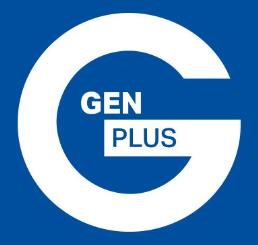 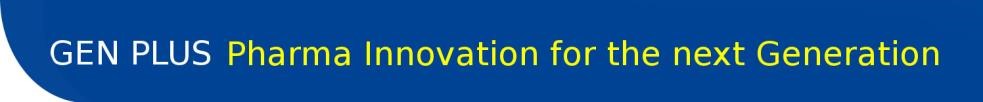 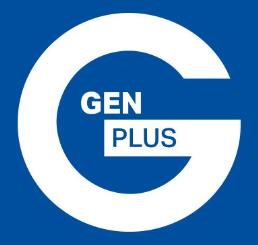 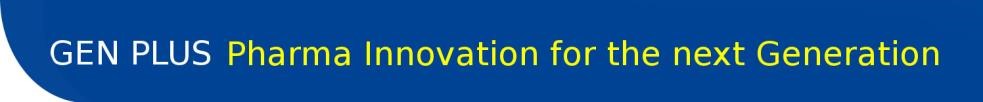 _____________________________________________________________________________________________   ANMELDEFORMULAR Titel, Vorname, Nachname	Firmenname 	 Firmenadresse 	 Telefonnummer des Teilnehmers 	 e-mail-Adresse des Teilnehmers 	 Datum 	 Unterschrift 	 Veranstaltungstermin:20. Oktober 2016Anmeldung:Per email:       info@gen-plus.dePer Telefon:   089 7801 7940Per Fax:           089 7801 7944Anmeldeschluss:20. September 2016 Max. 20 TeilnehmerVeranstalter: Gen-Plus GmbH & Co KGStaffelseestr. 6    81477 München    Die Teilnahme an der Veranstaltung ist kostenfrei.    Sie zahlen lediglich Ihre persönliche Anfahrt und Abfahrt.    Nach erfolgreicher Anmeldung erhalten Sie von uns eine schriftliche Bestätigung. 